Allegato ABANDO DI GARA INTERNO PER LA SELEZIONE DI QUATTRO FIGURE PROFESSIONALI PER SVOLGERE ATTIVITA’ OPERATIVE STRUMENTALI ALL’ALLESTIMENTO DEGLI AMBIENTI E ALL'UTILIZZO TECNICO DELLE ATTREZZATUREAvviso Pubblico “Next Generation Classrooms – Trasformazione delle aule in ambienti innovativi di apprendimento” - PNRR - Missione 4 – Istruzione e Ricerca – Componente 1 – Potenziamento dell’offerta dei servizi di istruzione: dagli asili nido alle Università – Investimento 3.2 “Scuola 4.0: scuole innovative, cablaggio, nuovi ambienti di apprendimento e laboratori” - CUP: J84D22004630006
Titolo progetto: Realizzazione di classi 4.0 e aule disciplinari per STEMCodice progetto: M4C1I3.2-2022-961-P-10864CUP: J84D22004630006DOMANDA DI PARTECIPAZIONEAl Dirigente ScolasticoIstituto Istruzione Superiore “A. Zanelli”Reggio EmiliaIl sottoscritto					_ Codice Fiscale		nato a	il		 Residente a	in Via   			 tel.			, cell.  			e-mail _	, PEC	,chiede di poter partecipare alla selezione per titoli per l'attribuzione dell'incarico di:figura professionale per la movimentazione degli arredi all’interno degli ambienti da allestire (collaboratore scolastico), progetto “Next Generation Classrooms – Trasformazione delle aule in ambienti innovativi di apprendimento” dal titolo “Realizzazione di classi 4.0 e aule disciplinari per STEM” figura professionale qualificata per la configurazione delle “Strumentazioni/attrezzature informatiche” (assistente tecnico AR02), progetto “Next Generation Classrooms – Trasformazione delle aule in ambienti innovativi di apprendimento” dal titolo “Realizzazione di classi 4.0 e aule disciplinari per STEM” figura professionale qualificata per la configurazione/regolazione delle “Strumentazioni/attrezzature scientifiche di ambito chimico e biologico” (assistente tecnico AR23), progetto “Next Generation Classrooms – Trasformazione delle aule in ambienti innovativi di apprendimento” dal titolo “Realizzazione di classi 4.0 e aule disciplinari per STEM”                   a tal fine, valendosi delle disposizioni di cui all'articolo 46 del DPR 28 dicembre 2000 n. 445 es.m.i. e consapevole delle sanzioni stabilite per le false attestazioni e mendaci dichiarazioni, previste dal Codice penale e dalle Leggi speciali in materia:DICHIARAsotto la personale responsabilità di: (barrare): essere cittadino/a italiano/a;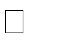 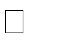 di essere cittadino/a di uno degli Stati dell’UE (specificare):di godere dei diritti civili e politici;di non aver riportato condanne penali / ovvero di aver riportato le seguenti condanne penali di aver preso visione dell’avviso per la selezione in oggetto;di possedere competenze per l’utilizzo delle applicazioni informatiche di produttività individuale, necessarie per la realizzazione dell’incarico;di non essere destinatario/a di provvedimenti che riguardano l’applicazione di misure di sicurezza e di misure di prevenzione, di decisioni civili e di provvedimenti amministrativi iscritti nel casellario giudiziale ai sensi della vigente normativa / ovvero di essere destinatario dei seguenti provvedimenti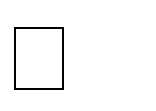 	 ;    di     non     essere      a     conoscenza     di     essere     sottoposto      a     procedimenti     penali;di essere disponibile a svolgere, fin dall’assegnazione dell’incarico, senza riserva, i compiti e le funzioni previste dall’Avviso di selezione;di accettare l’organizzazione e l’orario dell’Istituzione Scolastica ed eventuali modifiche dello stesso per adattare l’attività per la realizzazione dell’incarico alle esigenze complessive dell’Istituzione scolastica;di accettare il compenso, per ogni ora resa e documentata, previsto e omnicomprensivo dispese di viaggio per raggiungere la sede scolastica e di ogni onere contributivo e fiscale;di essere disponibile a partecipare agli incontri propedeutici all’inizio delle attività e nelle eventuali manifestazioni conclusive del progetto;di essere dipendente del Ministero dell’Istruzione;di altre amministrazioni (indicare)	; di impegnarsi a documentare puntualmente tutta l’attività svolta;di accettare la condizione che il pagamento della prestazione avverrà solo ad effettiva   erogazione da parte del Ministero dell’Istruzione dello specifico finanziamento;di non essere collegato a ditte o società interessate alla partecipazione alle gare di acquisto;              essere in servizio presso questo Istituto nel profilo di collaboratore scolastico;Oppure: essere in possesso di “Diploma di maturità nel settore informatico, oppure di Laurea nel settore informatico” nonché di essere in servizio presso questo Istituto nel profilo di assistente tecnico AR02;Oppure: essere in possesso di “Diploma di maturità tecnica o professionale nel settore chimico, biologico, agrario o tecnologico, oppure di Laurea nel settore chimico, biologico, agrario o tecnologico” nonché di essere in servizio presso questo Istituto nel profilo di assistente tecnico AR23.Consenso trattamento dati - Informativa sulla privacyInoltre, esprime il proprio consenso affinché i dati forniti possano essere trattati nel rispetto del Decreto Legislativo 30 giugno 2003, n. 196 “Codice in materia di protezione dei dati personali” e del GDPR (Regolamento UE 2016/679), per gli adempimenti connessi alla presente procedura.Allega:-Tabella di autovalutazione dei titoli e delle esperienze lavorative;-Curriculum vitae e professionale in formato europeo;-Dichiarazione di insussistenza di cause di incompatibilità;-Copia del documento di riconoscimento.Data	/	/  	FIRMAAllegato BBANDO DI GARA INTERNO SELEZIONE DI QUATTRO FIGURE PROFESSIONALI PER SVOLGERE ATTIVITA’ OPERATIVE STRUMENTALI ALL’ALLESTIMENTO DEGLI AMBIENTI E ALL'UTILIZZO TECNICO DELLE ATTREZZATUREAvviso Pubblico “Next Generation Classrooms – Trasformazione delle aule in ambienti innovativi di apprendimento” - PNRR - Missione 4 – Istruzione e Ricerca – Componente 1 – Potenziamento dell’offerta dei servizi di istruzione: dagli asili nido alle Università – Investimento 3.2 “Scuola 4.0: scuole innovative, cablaggio, nuovi ambienti di apprendimento e laboratori” - CUP: J84D22004630006
Titolo progetto: Realizzazione di classi 4.0 e aule disciplinari per STEMCodice progetto: M4C1I3.2-2022-961-P-10864CUP: J84D22004630006SCHEDA DI AUTOVALUTAZIONE Al Dirigente Scolastico Istituto Istruzione Superiore “A. Zanelli”                  Reggio EmiliaA. CANDIDATURA PER LA FIGURA PROFESSIONALE PER LA MOVIMENTAZIONE DEGLI ARREDI ALL’INTERNO DEGLI AMBIENTI DA ALLESTIRE (COLLABORATORE SCOLASTICO)CANDIDATO Cognome   _______________________ Nome   ________________________B. CANDIDATURA PER LA FIGURA PROFESSIONALE QUALIFICATA PER LA CONFIGURAZIONE DELLE “STRUMENTAZIONI/ATTREZZATURE INFORMATICHE” (ASSISTENTE TECNICO AR02)CANDIDATO Cognome   _______________________ Nome   ________________________C. CANDIDATURA PER LA FIGURA PROFESSIONALE QUALIFICATA PER LA CONFIGURAZIONE/REGOLAZIONE DELLE “STRUMENTAZIONI/ATTREZZATURE SCIENTIFICHE DI AMBITO CHIMICO E BIOLOGICO” (ASSISTENTE TECNICO AR23)CANDIDATO Cognome   _______________________ Nome   ________________________Data  ____ /  _______ / _______                                                                         FIRMA                                                                                                              _____________________________Allegato C  DICHIARAZIONE DI INSUSSISTENZA DI CAUSE DI INCOMPATIBILITÀIl/La sottoscritto/a ______________________ nat __ a __________________________________il _____________________________residente a _______________________________________ in via	, n. _______ tel.  	______________e-mail	C.F.  ______________, avendo preso visione dell’Avviso di selezione indetto dal Dirigente Scolastico dell’I.I.S. “A. Zanelli” Reggio Emilia per la selezione di quattro figure professionali interne all’istituto qualificate a svolgere attività operative strumentali all’allestimento degli ambienti e all'utilizzo tecnico delle attrezzature del progetto “Next Generation Classrooms – Trasformazione delle aule in ambienti innovativi di apprendimento” dal titolo “Realizzazione di classi 4.0 e aule disciplinari per STEM”CONSAPEVOLEdelle sanzioni penali richiamate dall’art. 76 del D.P.R. 28/12/2000 N. 445, in caso di dichiarazioni mendaci e della decadenza dei benefici eventualmente conseguenti al provvedimento emanato sulla base di dichiarazioni non veritiere, di cui all’art. 75 del D.P.R. 28/12/2000 n. 445 ai sensi e per gli effetti dell’art. 47 del citato D.P.R. 445/2000, sotto la propria responsabilitàDICHIARAdi non trovarsi in nessuna delle condizioni di incompatibilità previste dalle Disposizioni e Istruzioni per l’attuazione delle azioni “Next Generation Classrooms – Trasformazione delle aule in ambienti innovativi di apprendimento” - PNRR - Missione 4 – Istruzione e Ricerca – Componente 1 – Potenziamento dell’offerta dei servizi di istruzione: dagli asili nido alle Università – Investimento 3.2 “Scuola 4.0: scuole innovative, cablaggio, nuovi ambienti di apprendimento e laboratori” – CUP: J84D22004630006ovvero di:non essere collegato, né come socio né come titolare, a ditte o società interessate alla partecipazione alla gara di appalto.Dichiara inoltre, di non essere parente o affine entro il quarto grado del legale rappresentante del dell’I.I.S. “A. Zanelli” Reggio Emilia o di altro personale incaricato della valutazione dei curricula                             per la nomina delle risorse umane necessarie alla realizzazione del “Next Generation Classrooms – Trasformazione delle aule in ambienti innovativi di apprendimento” dal titolo “Realizzazione di classi 4.0 e aule disciplinari per STEM”Dichiara infine, di non essere destinatario di un incarico inerente al collaudo di attrezzature acquistate nell’ambito del progetto “Next Generation Classrooms, Realizzazione di classi 4.0 e aule disciplinari per STEM”, codice: M4C1I3.2-2022-961-P-10864.Data  ____ /  _______ / _______                                                                                                                           FIRMAESPERIENZELAVORATIVEPUNTEGGIOATTRIBUITO DACANDIDATO PUNTEGGIO ATTRIBUITO DALLACOMMISSIONEAnni di servizio a tempo indeterminatoPunti 5 per ogni annoPunti _____Punti 5 per ogni anno Punti _____Anni di servizio a tempo determinatoPunti 2 per ogni annoPunti _____Punti 2 per ogni annoPunti _____TOTALE Punti    ________Punti    _______TITOLI ED ESPERIENZELAVORATIVEPUNTEGGIOATTRIBUITO DACANDIDATO PUNTEGGIO ATTRIBUITO DALLACOMMISSIONEAnni di servizio a tempo indeterminatoPunti 5 per ogni annoPunti _____Punti 5 per ogni anno Punti _____Anni di servizio a tempo determinatoPunti 2 per ogni annoPunti _____Punti 2 per ogni annoPunti _____Partecipazione a corsi di aggiornamento inerenti all’uso di strumentazioni/attrezzature informatichePunti 1 per partecipazione(si valutano al massimo 10 titoli) Punti _____Punti 1 per partecipazione(si valutano al massimo 10 titoli) Punti _____TOTALE Punti    _______Punti    _______TITOLI ED ESPERIENZELAVORATIVEPUNTEGGIOATTRIBUITO DACANDIDATO PUNTEGGIO ATTRIBUITO DALLACOMMISSIONEAnni di servizio a tempo indeterminatoPunti 5 per ogni annoPunti _____Punti 5 per ogni anno Punti _____Anni di servizio a tempo determinatoPunti 2 per ogni annoPunti _____Punti 2 per ogni annoPunti _____Partecipazione a corsi di aggiornamento inerenti all’uso di strumentazioni/attrezzature scientifiche di ambito chimico e biologicoPunti 1 per partecipazione(si valutano al massimo 10 titoli) Punti _____Punti 1 per partecipazione(si valutano al massimo 10 titoli) Punti _____TOTALE Punti    _______Punti    _______